     JÍDELNÍČEK                                          Týden od 10.4.-14.4.2023                                                   AlergenyPondělí:              Přesnídávka                	Oběd                           Státní svátek – Velikonoční pondělí	Svačinka                     Úterý: 	Přesnídávka               Pudink s piškoty, ovoce, čaj, voda s pomerančem                                       1,3,7	Oběd                          Hrstková polévka, čaj, voda s pomerančem                                                                                                Zapékané těstoviny se zeleninou, ster.okurek ( ovoce – o)                         1,3,7            Svačinka                     Rohlík, máslo, plátkový sýr, ovoce, mléko, čaj                                           1,3,7   Středa:	Přesnídávka	          Rohlík, celerová pomazánka se sýrem, zelenina, čaj, džus                         1,3,7,9                    Oběd                           Zeleninová polévka s kapáním, čaj, džus                                                                                Rybí filé na kmínu, brambory s máslem                                                     1,3,4,7                                                	Svačina		          Rohlík, ovocný talíř, kakao , čaj                                                                  1,3,7Čtvrtek: 	Přesnídávka               Chléb, tvarohová pomazánka s vejcem, zelenina, čaj, voda                         1,3,7             Oběd		         Hrachová polévka s krutony, čaj, voda                                                 Kuřecí čína, dušená rýže                                                                               1,3,7            Svačina                       Medová kolečka s mlékem, ovoce, čaj                                                          1,3,7Pátek:                                            	Přesnídávka               Chléb, špenátová pomazánka, zelenina, čaj, voda s citronem                       1,3,7             Oběd		          Celerovo-petrželová polévka, čaj, voda s citronem                                                Rajská omáčka, masové kuličky, těstoviny                                                  1,3,7,9	Svačina		          Jogurt, rohlík, ovoce, čaj, voda                                                                    1,3,7               Pitný režim zajištěn po celou dobu provozuOvoce nebo zelenina je podávána k jídlu každý den.Čísla u pokrmů označují druh alergenu. Seznam alergenu je vyvěšen vedle jídelníčku.	(O) – ovoce jen pro dospělé                                                                  DOBROU CHUŤ!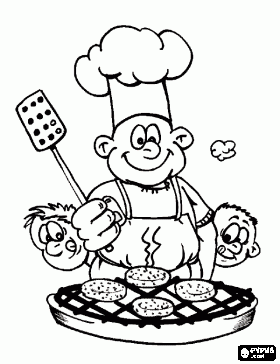   Monika Filáková	                                                                                                                Hana Tkadlecová                  (provozář)										   (kuchařka)